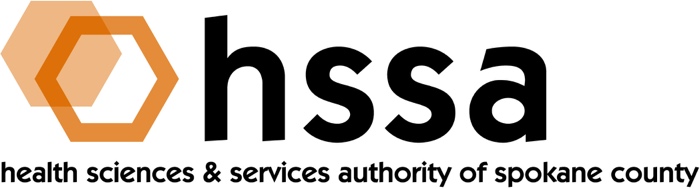 HSSA SPECIAL BOARD MEETINGThursday, October 1, 2020 – 9:30 AMVia ZoomAGENDA Call to Order –Nancy Isserlis, Board Chair				(05 min.) Establish Quorum, Confirm Agenda						Action Item									Approve Life Science Washington Institute Proposal		 Action Required	Meeting AdjournedThe next regularly scheduled meeting of the HSSA Board is Wednesday,December 17, 2020.